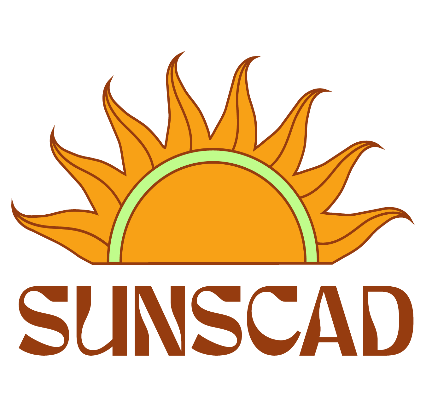 Events Committee Meeting Minutes                                                              	Date: Dec 1, 2022Note: Beah mentions that in everyone’s google drive are all the notes from the meetingsWant to have speakers all over the place playing the same thing. Art bar can have different music because it is set further away from everything else.Make snowflake strings, and place string lights in darker areas. Need an outside sign. We should look around as there are signs in lots of departmentsKyla, Beah, and Olivia will meet on Wed the 7that 11am in the Dollarama on Spring garden road to get some shopping done and to set upChris contacted Isabelle and will confirm with her that we want 30 tables. Maybe 35.Beah will let everyone know when the set-up time is. At least 1 hour before.Olivia will print the posters todayWe can jtake e-mails at the market for individuals interested in future marketsKyla will take the photo’sArt Bar areaIn the Art bar area will be the Print Club and individuals on the waitlist and a couple of empty tables in case students show up with things to sell that don’t have a table.Chris will go into the Art bar and assess the space, do the coast add, contact Isabelle about the tables and do posteringBeah or Olivia will contact the rest of the potential vendorsKyla will e-mail the Print Club about getting their ratification form. Get speakers sorted and ask for extension cords. (Talk to Will or Monica in the multi media center.)